KAD AR TEVI GRIB PĀRTRAUKT DRAUDZĒTIES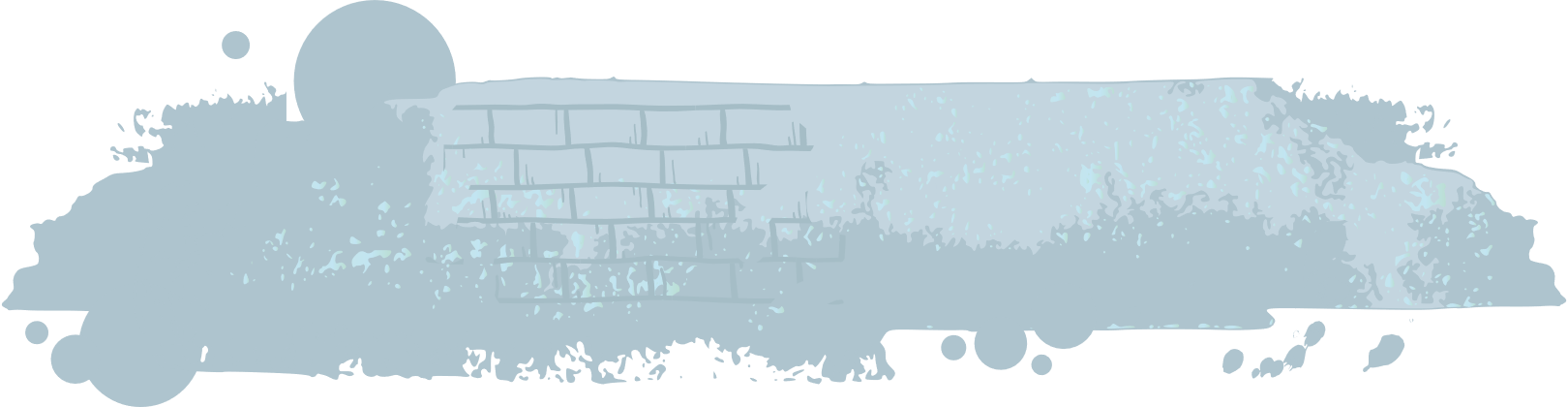 Reti kura draudzība ir nemainīga visu skolas laiku. Pirmajās klasēs par labāko draugu bieži kļūst sola biedrs vai kaimiņš. Vēlāk draudzību nosaka kopīgas intereses, pulciņi, kurus kopā apmeklē. Draugu maiņa var notikt pakāpeniski, bet var gadīties arī, ka pēkšņi pēc vasaras brīvlaika tavs draugs ir atradis jaunu kompāniju un vairs nevēlas ar tevi draudzēties. To uzzināt ir sāpīgi, tu, iespējams, jūties nodots, pazemots, dusmīgs. Tā justies ir pavisam saprotami. Tu varbūt vēlies darīt visu iespējamo, lai saglabātu draudzību, bet atceries, ka draudzību nevar uzspiest – tai jābūt brīvprātīgai. Ja tavs draugs izvēlējies pārtraukt ar tevi draudzību, tev tas jāpieņem un jāatrod jauni draugi. Atceries, ka visbiežāk ne tu, ne tavs draugs nav pie tā vainīgs – cilvēki aug un mainās, un mainās arī attiecības, kuras viņi veido. Apraksti vai uzzīmē situāciju, kad ar tevi kāds pārtrauca draudzēties. Kā tu juties, kad tas notika? Kā tu rīkojies? Kā tu rīkotos tagad, ja tavs draugs gribētu beigt ar tevi draudzēties?Jautājums diskusijai, kolektīvā vai ar draugiemKā samierināties un pieņemt to, ka ar tevi vēlas pārtraukt draudzību?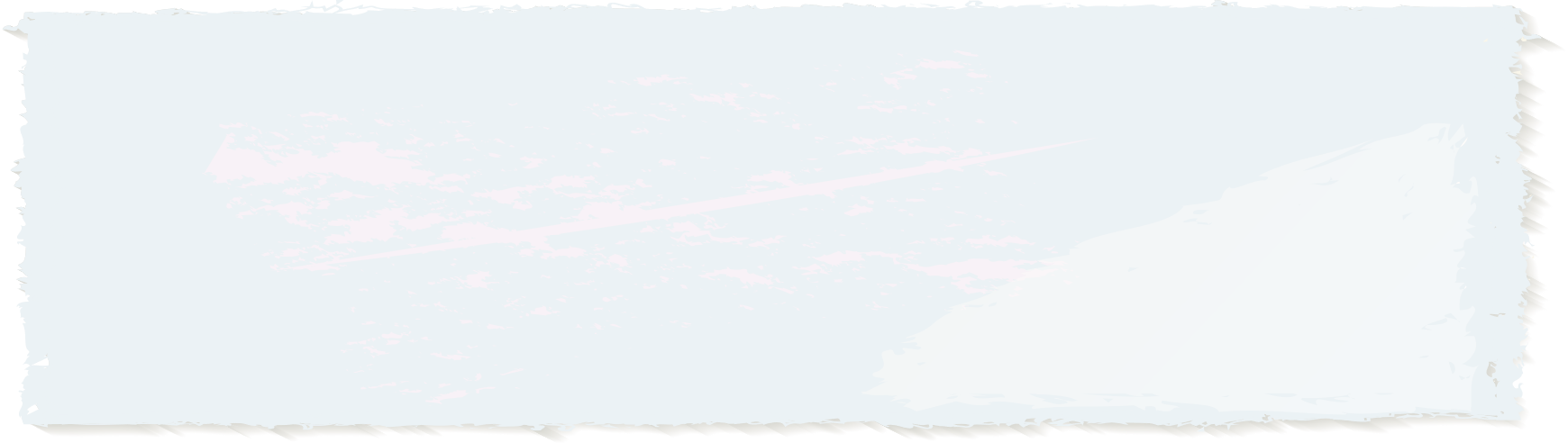 KAD AR TEVI GRIB PĀRTRAUKT DRAUDZĒTIESReti kura draudzība ir nemainīga visu skolas laiku. Pirmajās klasēs par labāko draugu bieži kļūst sola biedrs vai kaimiņš. Vēlāk draudzību nosaka kopīgas intereses, pulciņi, kurus kopā apmeklē. Draugu maiņa var notikt pakāpeniski, bet var gadīties arī, ka pēkšņi pēc vasaras brīvlaika tavs draugs ir atradis jaunu kompāniju un vairs nevēlas ar tevi draudzēties. To uzzināt ir sāpīgi, tu, iespējams, jūties nodots, pazemots, dusmīgs. Tā justies ir pavisam saprotami. Tu varbūt vēlies darīt visu iespējamo, lai saglabātu draudzību, bet atceries, ka draudzību nevar uzspiest – tai jābūt brīvprātīgai. Ja tavs draugs izvēlējies pārtraukt ar tevi draudzību, tev tas jāpieņem un jāatrod jauni draugi. Atceries, ka visbiežāk ne tu, ne tavs draugs nav pie tā vainīgs – cilvēki aug un mainās, un mainās arī attiecības, kuras viņi veido. Apraksti vai uzzīmē situāciju, kad ar tevi kāds pārtrauca draudzēties. Kā tu juties, kad tas notika? Kā tu rīkojies? Kā tu rīkotos tagad, ja tavs draugs gribētu beigt ar tevi draudzēties?Jautājums diskusijai, kolektīvā vai ar draugiemKā samierināties un pieņemt to, ka ar tevi vēlas pārtraukt draudzību?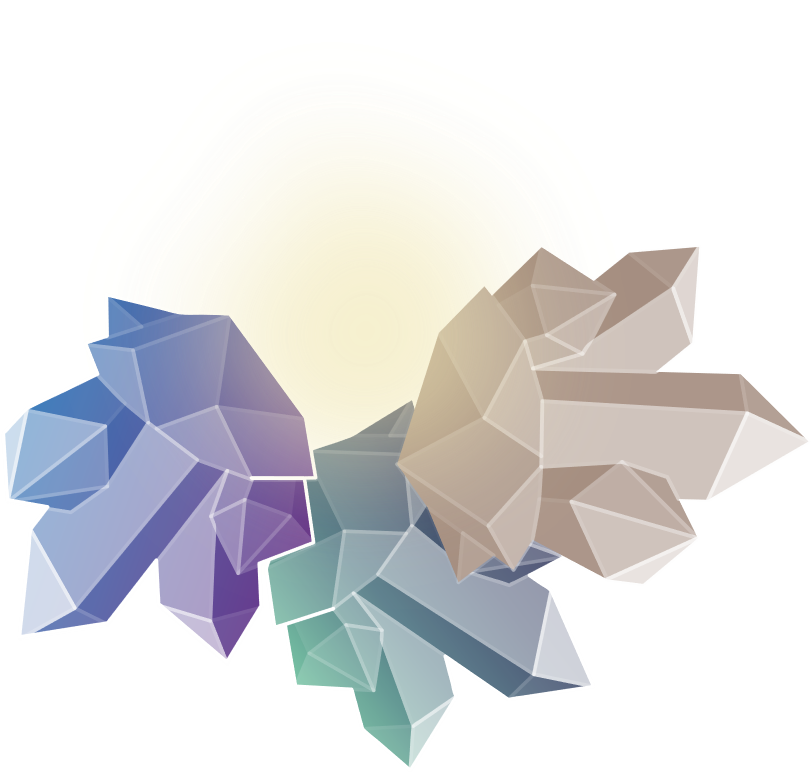 